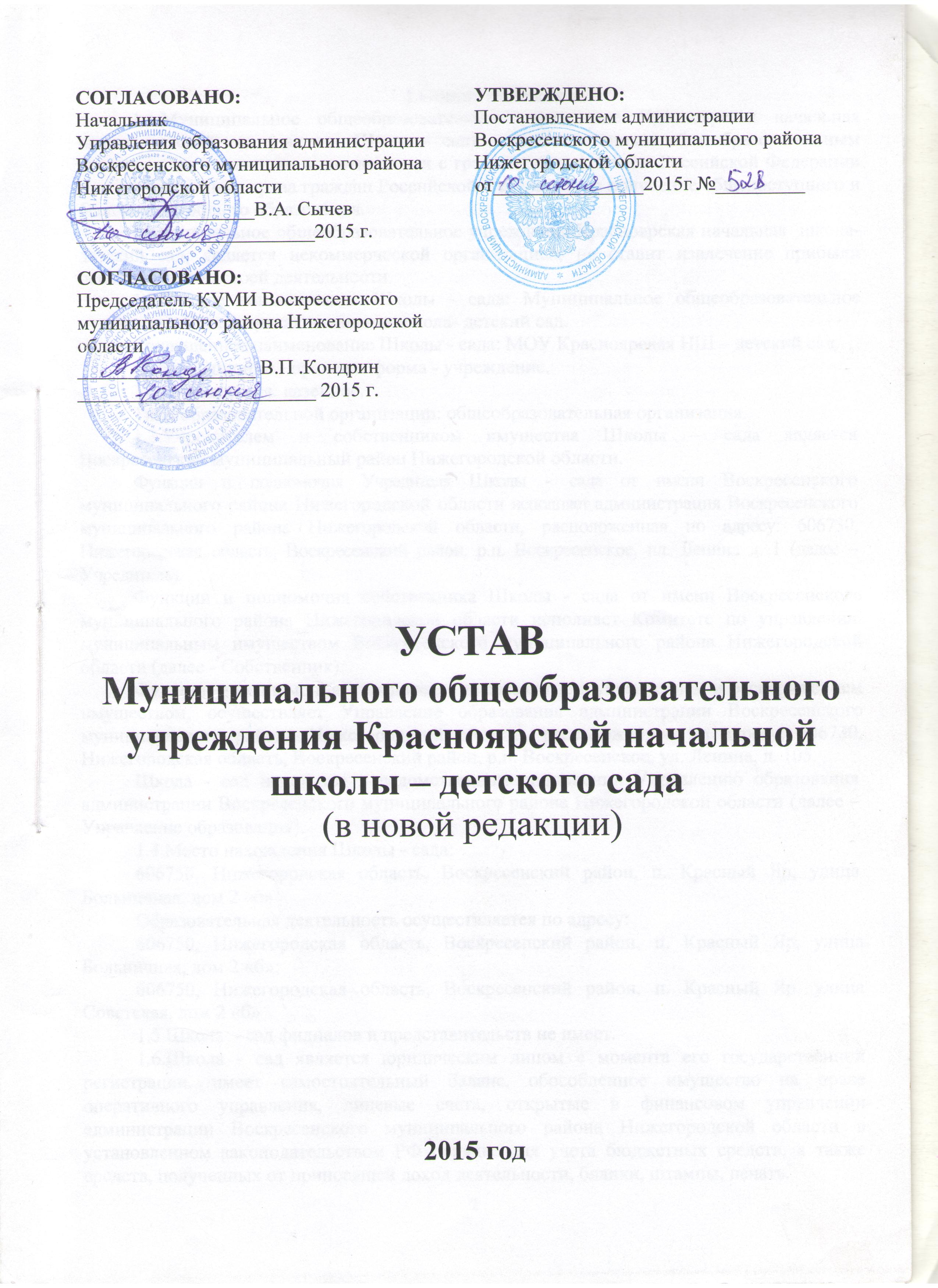 1.Общие положения1.1.Муниципальное общеобразовательное учреждение Красноярская начальная  школа- детский сад (далее – Школа - сад) является казенным общеобразовательным учреждением, созданным в соответствии с гражданским кодексом Российской Федерации в целях реализации права граждан Российской Федерации на получение общедоступного и бесплатного общего образования.Муниципальное общеобразовательное учреждение Красноярская начальная  школа- детский сад, является некоммерческой организацией, не ставит извлечение прибыли основной целью своей деятельности.1.2.Полное наименование Школы - сада: Муниципальное общеобразовательное учреждение Красноярская начальная школа- детский сад.Сокращенное наименование Школы - сада: МОУ Красноярская НШ – детский сад.Организационно - правовая форма - учреждение.Тип учреждения: казенное.Типу образовательной организации: общеобразовательная организация.1.3.Учредителем и собственником имущества Школы – сада является Воскресенский муниципальный район Нижегородской области.Функции и полномочия Учредителя Школы - сада от имени Воскресенского муниципального района Нижегородской области исполняет администрация Воскресенского муниципального района Нижегородской области, расположенная по адресу: 606730, Нижегородская область, Воскресенский район, р.п. Воскресенское, пл. Ленина д. 1 (далее – Учредитель).Функции и полномочия собственника Школы - сада от имени Воскресенского муниципального района Нижегородской области исполняет Комитете по управлению муниципальным имуществом Воскресенского муниципального района Нижегородской области (далее - Собственник).Функции и полномочия Учредителя, не связанные с управлением и распоряжением имуществом, осуществляет Управление образования администрации Воскресенского муниципального района Нижегородской области, расположенное по адресу: 606730, Нижегородская область, Воскресенский район, р.п. Воскресенское, ул. Ленина, д. 105.Школа - сад находится в ведомственном подчинении Управлению образования администрации Воскресенского муниципального района Нижегородской области (далее – Управление образования).1.4.Место нахождения Школы - сада:606750, Нижегородская область, Воскресенский район, п. Красный Яр, улица Больничная, дом 2 «б»Образовательная деятельность осуществляется по адресу: 606750, Нижегородская область, Воскресенский район, п. Красный Яр, улица Больничная, дом 2 «б»;606750, Нижегородская область, Воскресенский район, п. Красный Яр, улица Советская, дом 2 «б»1.5.Школа  - сад филиалов и представительств не имеет.1.6.Школа - сад является юридическим лицом с момента его государственной регистрации, имеет самостоятельный баланс, обособленное имущество на праве оперативного управления, лицевые счета, открытые в финансовом управлении администрации Воскресенского муниципального района Нижегородской области в установленном законодательством РФ порядке для учета бюджетных средств, а также средств, полученных от приносящей доход деятельности, бланки, штампы, печать.Школа – сад  вправе заключать от своего имени договоры, приобретать и осуществлять имущественные и личные неимущественные права, нести ответственность, быть истцом и ответчиком в суде, арбитражном и третейском суде.1.7.Права юридического лица у Школы – сада в части ведения финансово-хозяйственной деятельности, предусмотренной настоящим Уставом и направленной на подготовку образовательного процесса, возникают с момента государственной регистрации.1.8.Учредитель не несет ответственности по обязательствам Школы - сад.1.9.Школа - сад руководствуется в своей деятельности Конвенцией ООН о правах ребёнка, Конституцией РФ, Федеральным законом «Об образовании в Российской Федерации», иными федеральными законами, нормативными правовыми актами Президента РФ, Правительства РФ, иных федеральных органов исполнительной власти и настоящим Уставом.1.10.Школа - сад размещает на официальном сайте в информационно ­ телекоммуникационной сети "Интернет" информацию в соответствии с перечнем сведений, установленных федеральным законодательством, и обеспечивает ее обновление.1.11.Школа - сад самостоятельно в формировании своей структуры, если иное не установлено федеральными законами.1.12.В Школе - сад не допускается создание и деятельность политических партий, религиозных организаций (объединений).1.13.Символика Школы - сада:Школа - сад имеет печать с полным наименованием на русском языке, штамп и бланки со своим наименованием.2.Предмет, цели и виды основной и иной приносящей доход деятельности2.1.Предметом деятельности Школы - сада является реализация конституционного права граждан Российской Федерации на получение общедоступного и бесплатного начального общего, основного общего и среднего общего образования в интересах человека, семьи, общества и государства; обеспечение охраны и укрепления здоровья и создание благоприятных условий для разностороннего развития личности, в том числе возможности удовлетворения потребности учащихся в самообразовании и получении дополнительного образования, обеспечение отдыха граждан, создание условий для культурной, спортивной, и иной деятельности населения.2.2.Целями деятельности Школы - сада является осуществление образовательной деятельности по образовательным программам в соответствии с пунктами 2.3, 2.4 настоящего устава, осуществление деятельности в сфере культуры, физической культуры и спорта, охраны и укрепления здоровья, отдыха учащихся.2.3.Виды основной деятельности.2.3.1.Основными видами деятельности Школы – сада  является реализация:-основных общеобразовательных программ дошкольного  образования;-основных общеобразовательных программ начального общего образования;2.3.2.Так же к основным видам деятельности относятся:-организация отдыха детей в каникулярное время и осуществление мероприятий по работе с детьми;-предоставление информации об образовательных программах, предметах, учебных планах, календарных графиках;-зачисление в образовательное учреждение;-предоставление информации о текущей успеваемости учащегося;-ведение электронного дневника и электронного журнала успеваемости;-проведение промежуточной аттестации для учащихся, получающих образование вне Школы (в форме семейного образования и самообразования).2.3.3.Школа - сад вправе открывать по желанию и запросам родителей (законных представителей) учащихся группы продленного дня.2.3.4.Школа - сад осуществляет организацию питания учащихся. Учащиеся обеспечиваются питанием в соответствии с Санитарно - эпидемиологическими требованиями к организации питания учащихся в общеобразовательных организациях, утвержденными федеральным органом исполнительной власти, осуществляющим функции по контролю и надзору в сфере обеспечения санитарно - эпидемиологического благополучия населения Российской Федерации.Условия, порядок, стоимость питания учащихся определяется администрацией Школы – сада  с учетом мнения родителей (законных представителей) учащихся.2.3.5.Медицинское обслуживание учащихся обеспечивается согласно договора штатным медицинским персоналом ГБУЗ НО «Воскресенская ЦРБ», которые наряду с администрацией и педагогическим персоналом Школы - сада несут ответственность за проведение лечебно-профилактических мероприятий, соблюдение санитарно-гигиенических норм, режимов и качество питания обучающихся.2.4.Школа - сад выполняет муниципальное задание, которое в соответствии с предусмотренными в пункте 2.3. настоящего Устава основными видами деятельности Школы - сада формируется и утверждается Учредителем. Школа - сад не вправе отказаться от выполнения муниципального задания.2.5.Учреждение в целях достижения целей своей деятельности вправе осуществлять, в том числе и за счет средств физических и юридических лиц, следующие виды деятельности, не являющиеся основными:-сдача в аренду помещений в порядке, установленном действующим законодательством, с согласия собственника данного имущества.Вышеуказанные услуги не могут быть оказаны Школой - сад вместо образовательной деятельности, финансируемой за счет средств бюджета.Доходы Школы - сада, полученные от приносящей доход деятельности, в полном объеме поступают в бюджет Воскресенского муниципального района Нижегородской области.2.6.По инициативе учащихся в Школе – сад  могут создаваться детские общественные объединения.2.7.Школа - сад приобретает право на образовательную деятельность и льготы, предоставляемые законодательством Российской Федерации, с момента выдачи ей лицензии. Школа - сад проходит лицензирование и государственную аккредитацию в порядке, установленном законодательством Российской Федерации.3. Образовательная деятельность3.1.Школа - сад осуществляет образовательный процесс в соответствии с уровнем основных общеобразовательных программ:-дошкольное образование (срок освоения 4 года)-начальное общее образование (нормативный срок освоения 4 года);3.2.Начальное общее образование направлено на формирование личности учащегося, развитие его индивидуальных способностей, положительной мотивации и умений в учебной деятельности (овладение чтением, письмом, счетом, основными навыками учебной деятельности, элементами теоретического мышления, простейшими навыками самоконтроля, культурой поведения и речи, основами личной гигиены и здорового образа жизни).3.3.Обучение и воспитание в Школе - сад ведется на русском языке.3.4.Прием в Школу - сад осуществляется с целью получения образования по образовательным программам, реализуемыми Школой - садом, 3.5.Правила приема граждан в Школу - сад устанавливаются ей самостоятельно соответствующим локальным нормативным актом в соответствии с законодательством Российской Федерации. Школа - сад обеспечивает прием всех граждан, имеющих право на получение общего образования соответствующего уровня.Воспитанники с ограниченными возможностями здоровья принимаются в Учреждение с согласия родителей (законных представителей) при наличии заключения психолого - медико - педагогической комиссии и соответствующих условий.Учреждение обеспечивает получение дошкольного образования, присмотр и уход за воспитанниками в возрасте  с 3 до 7 лет.В приеме в Школу - сад может быть отказано только по причине отсутствия в ней свободных мест3.6.Образовательная деятельность по образовательным программам дошкольного образования в Учреждении осуществляется в разновозрастной группе. Количество детей в группе Учреждения определяется СанПиН 2.4.1.3049-13 «Санитарно – эпидемиологические требования к устройству, содержанию и организации режима работы дошкольных образовательных организаций».Пределы наполняемости классов, классов-комплектов, групп устанавливается в соответствии с нормативами действующих СанПиН.3.7.Организация образовательного процесса в Школе - сад осуществляется в соответствии с образовательными программами, расписанием занятий и календарным учебным графиком, утвержденными приказом директора Школы - сада.3.8.Содержание образования в Школе определяется образовательными программами, утверждаемыми Школой - сад самостоятельно. Образовательная программа дошкольного образования разрабатывается и утверждается Учреждением самостоятельно в соответствии с федеральным государственным образовательным стандартом дошкольного образования и с учетом соответствующих примерных образовательных программ дошкольного образования.Содержание дошкольного образования и условия организации обучения и воспитания детей с ограниченными возможностями здоровья определяются адаптированной образовательной программой, а для инвалидов также в соответствии с индивидуальной программой реабилитации инвалида, при условии создании специальных условий.Основные образовательные программы в Школе - сад разрабатываются на основе соответствующих примерных основных образовательных программ и обеспечивают достижение учащимися результатов освоения основных образовательных программ, установленных соответствующими федеральными государственными образовательными стандартами.Содержание образования и условия организации обучения, учащихся с ограниченными возможностями здоровья определяются адаптированной образовательной программой для детей с задержкой психического развития и для детей с интеллектуальной недостаточностью, а для инвалидов также в соответствии с индивидуальной программой реабилитации инвалида.Обучающиеся с ограниченными возможностями здоровья принимаются на обучение по адаптированной основной образовательной программе только с согласия родителей (законных представителей) и на основании рекомендаций психолого-медико-педагогической комиссии при наличии соответствующих условий.3.9.Образование может быть получено в Школе - сад и вне Школы - сада (в форме семейного образования и самообразования).Обучение в Школе - сад с учетом потребностей, возможностей личности и в зависимости от объема обязательных занятий педагогического работника с учащимися может осуществляться в очной, очно-заочной, заочной форме. Обучение в форме семейного образования и самообразования осуществляется с правом последующего прохождения промежуточной и государственной итоговой аттестации в Школе - сад. Перевод учащегося на получение образования в иной форме осуществляется в установленном порядке с согласия родителей (законных представителей).3.10. Формы получения дошкольного образования и формы обучения по основной общеобразовательной программе - образовательной программе дошкольного образования (далее - образовательная программа дошкольного образования) определяются федеральным государственным образовательным стандартом дошкольного образования.Формы получения образования и формы обучения по основной образовательной программе по каждому уровню образования определяются соответствующими федеральными государственными образовательными стандартами. Формы обучения по дополнительным образовательным программам определяются Учреждением самостоятельно.Допускается сочетание форм получения образования и форм обучения.3.11.Учреждение обеспечивает занятия на дому с учащимися по индивидуальному учебному плану в соответствии с заключением медицинской организации и на основании заявления родителей (законных представителей). Порядок организации освоения образовательных программ на дому регламентируется локальным актом Учреждения.3.12.Учебный год начинается в Школе - сад, как правило, 1 сентября и заканчивается в соответствии с календарным учебным графиком.В процессе освоения общеобразовательных программ учащимся предоставляются каникулы. Сроки начала и окончания каникул определяются Школой - сад самостоятельно в соответствии с календарным учебным графиком.Для учащихся первых классов в течение года устанавливаются дополнительные недельные каникулы.3.13.Режим занятий учащихся устанавливается Правилами внутреннего распорядка учащихся. Учреждение организует работу с 10,5 часовым пребыванием детей дошкольного возраста.Учреждение работает в режиме пятидневной  учебной недели в соответствии с расписанием занятий. Обучение в Школе - сад осуществляется с соблюдением санитарно-эпидемиологических требований.Ежегодно в летний период Учреждение закрывается для проведения ремонтных и санитарных работ на срок до 3 (Трех) недель по согласованию с Управлением образования.3.13.1.Ежедневное количество, продолжительность и последовательность непрерывной непосредственно организованной образовательной деятельности определяется нормой недельной образовательной нагрузки в соответствии с санитарными нормами и основной общеобразовательной программой.Допускается посещение воспитанниками Учреждения по индивидуальному графику (в том числе кратковременное пребывание) по заявлению родителей (законных представителей).Ежедневный утренний прием воспитанников проводят воспитатели, которые опрашивают родителей о состоянии здоровья детей.В случае выявления заболевших воспитанников или воспитанников с подозрением на заболевание в Учреждении; заболевших в течение дня детей изолируют от здоровых воспитанников (временно размещают в изоляторе) до прихода родителей (законных представителей) или направляют в лечебное учреждение. После перенесенного заболевания, а также отсутствия более 5 дней (за исключением выходных и праздничных дней) воспитанники принимают в Учреждение только при наличии справки участкового врача-педиатра с указанием диагноза, длительности заболевания, проведенного лечения, сведений об отсутствии контакта с инфекционными больными. Рекомендуемая продолжительность ежедневных прогулок составляет 3 - 4 часа. Продолжительность прогулки определяется дошкольной Учреждением в зависимости от климатических условий. При температуре воздуха ниже минус 15 °C и скорости ветра более 7 м/с продолжительность прогулки рекомендуется сокращать.Общая продолжительность дневного сна для детей дошкольного возраста должна составлять 2 - 2,5 часа. На самостоятельную деятельность детей 3 - 7 лет (игры, подготовка к образовательной деятельности, личная гигиена) в режиме дня должно отводиться не менее 3 - 4 часов.Допускается осуществлять образовательную деятельность на игровой площадке во время прогулки.Продолжительность непрерывной непосредственно образовательной деятельности для детей от 3 до 4-х лет - не более 15 минут, для детей от 4-х до 5-ти лет - не более 20 минут, для детей от 5 до 6-ти лет - не более 25 минут, а для детей от 6-ти до 7-ми лет - не более 30 минут.Максимально допустимый объем образовательной нагрузки в первой половине дня для младшего и среднего возраста группах не превышает 30 и 40 минут соответственно, а для старшего и подготовительного возраста - 45 минут и 1,5 часа соответственно. В середине времени, отведенного на непрерывную образовательную деятельность, проводят физкультурные минутки. Перерывы между периодами непрерывной образовательной деятельности - не менее 10 минут.Образовательная деятельность с детьми старшего дошкольного возраста может осуществляться во второй половине дня после дневного сна. Ее продолжительность должна составлять не более 25 - 30 минут в день. Двигательный режим, физические упражнения и закаливающие мероприятия следует осуществлять с учетом здоровья, возраста детей и времени года.Занятия по физическому развитию основной образовательной программы для детей в возрасте от 3 до 7 лет организуются не менее 3 раз в неделю. Длительность занятий по физическому развитию зависит от возраста детей и составляет: для детей младшего возраста - 15 мин., для детей среднего возраста - 20 мин., для детей старшего возраста - 25 мин., для  детей подготовительного возраста - 30 мин.Работа по физическому развитию проводится с учетом здоровья детей при постоянном контроле со стороны медицинских работников.Освоение образовательных программ дошкольного образования не сопровождается проведением промежуточных аттестаций и итоговой аттестации обучающихся.3.13.2.Учащиеся 1-4 классов обучаются по графику пятидневной рабочей неделиДля учащихся первых классов в первом полугодии устанавливается «ступенчатый» режим:-в 1 четверти - 3 урока по 35 минут каждый;-во 2 четверти - 4 урока по 35 минут каждый;-в 3,4 четверти - 4 урока по 45 минут каждый.Продолжительность урока (академический час) во 2-11 классах не должна превышать 45 минут.Образовательная недельная нагрузка равномерно распределяется в течение учебной недели, при этом объем максимально допустимой нагрузки в течение дня составляет:-для учащихся 1-х классов - не должен превышать 4 уроков и 1 день в неделю - не более 5 уроков, за счет урока физической культуры;-для учащихся 2 - 4 классов - не более 5 уроков и один раз в неделю 6 уроков за счет урока физической культуры при 6-дневной учебной неделе;3.14.Освоение образовательной программы, в том числе отдельной части или всего объема учебного предмета, курса, дисциплины (модуля) образовательной программы, сопровождается промежуточной аттестацией учащихся, проводимой в формах, определенных учебным планом, и в порядке, установленном Школой – садом.3.15.Неудовлетворительные результаты промежуточной аттестации по одному или нескольким учебным предметам, курсам, дисциплинам (модулям) образовательной программы или непрохождение промежуточной аттестации при отсутствии уважительных причин признаются академической задолженностью.3.16.Учащиеся обязаны ликвидировать академическую задолженность.3.17.Школа - сад, родители (законные представители) несовершеннолетнего учащегося, обеспечивающие получение учащимся общего образования в форме семейного образования, обязаны создать условия учащемуся для ликвидации академической задолженности и обеспечить контроль за своевременностью ее ликвидации.3.18.Учащиеся, имеющие академическую задолженность, вправе пройти промежуточную аттестацию по соответствующим учебному предмету, курсу, дисциплине (модулю) не более двух раз в сроки, определяемые Школой - сад, в пределах одного года с момента образования академической задолженности. В указанный период не включаются время болезни учащегося, 3.19.Прохождение промежуточной аттестации, ликвидация академической задолженности осуществляется в соответствии с локальным актом Школы - сада.3.20.Обучающиеся в Школе - сад по образовательным программам начального общего, не ликвидировавшие в установленные сроки академической задолженности с момента ее образования, по усмотрению их родителей (законных представителей) оставляются на повторное обучение, переводятся на обучение по адаптированным образовательным программам в соответствии с рекомендациями психолого-медико-педагогической комиссии либо на обучение по индивидуальному учебному плану.3.21.Учащиеся по образовательным программам начального общего, в форме семейного образования, не ликвидировавшие в установленные сроки академической задолженности, продолжают получать образование в образовательной организации.3.22.За присмотр и уход за детьми Учредитель Школы - сада устанавливает плату, взимаемую с родителей (законных представителей) воспитанников. За присмотр и уход за детьми – инвалидами, детьми – сиротами и детьми, оставшимися без попечения родителей, а также за детьми с туберкулезной интоксикацией, родительская плата не взимается.В целях материальной поддержки воспитания и обучения детей, посещающих Школу - сад, родителям (законным представителям) выплачивается компенсация в размере, устанавливаемом нормативными правовыми актами Нижегородской области, но:-не менее 20% среднего размера от родительской платы за присмотр и уход на первого ребенка;-не менее 50% среднего размера от родительской платы за присмотр и уход на второго ребенка;-не менее 70% среднего размера от родительской платы за присмотр и уход на третьего и последующих детей.Право на получение компенсации имеет один из родителей (законных представителей) воспитанника, внесших родительскую плату.3.23.Порядок и основания перевода, отчисления и восстановления учащихся определяются соответствующим локальным нормативным актом Школы – сада 3.23.1.Основанием возникновения образовательных отношений является приказ Школы – сада, о приеме лица на обучение.3.23.2.Образовательные отношения прекращаются в связи с отчислением учащегося из Школы - сада:1)в связи с получением образования (завершением обучения) либо достижением воспитанником посещающим дошкольную группу 7 – 8 летнего возраста;2)досрочно, в следующих случаях:-по инициативе учащегося или родителей (законных представителей) несовершеннолетнего учащегося, в том числе в случае перевода учащегося для продолжения освоения образовательной программы в другую организацию, осуществляющую образовательную деятельность;-по обстоятельствам, не зависящим от воли учащегося или родителей (законных представителей) несовершеннолетнего учащегося и Школы - сада, в том числе в случае ликвидации Школы - сада.Основанием для прекращения образовательных отношений является приказ Школы - сада, об отчислении учащегося из Школы - сада. Если с учащимся или родителями (законными представителями) несовершеннолетнего учащегося заключен договор об оказании платных образовательных услуг, при досрочном прекращении образовательных отношений такой договор расторгается на основании приказа Школы, об отчислении обучающегося из Школы - сада. Права и обязанности учащегося, предусмотренные законодательством об образовании и локальными нормативными актами Школы - сада, прекращаются с даты его отчисления из Школы - сада.3.2.5.При досрочном прекращении образовательных отношений Школы - сада, в трехдневный срок после издания приказ об отчислении учащегося выдает лицу, отчисленному из Школы - сада, справку об обучении в соответствии с действующим законодательством.4.Управление Школой - сад4.1.Управление Школой - сад осуществляется в соответствии с законодательством Российской Федерации с учетом особенностей, установленных законодательством.4.2.Управление Школой - сад осуществляется на основе сочетания принципов единоначалия и коллегиальности.4.3.Единоличным исполнительным органом Школы - сада является директор, к компетенции которого относится осуществление текущего руководства деятельностью Школы - сада, в том числе:-организация осуществления в соответствии с требованиями нормативных правовых актов образовательной и иной деятельности Школы - сада;-организация обеспечения прав участников образовательного процесса в Школе - сад;-организация разработки и принятие локальных нормативных актов, индивидуальных распорядительных актов;-организация и контроль работы административно-управленческого аппарата;-установление штатного расписания; прием на работу работников, заключение и расторжение с ними трудовых договоров, распределение должностных обязанностей, создание условий и организация дополнительного профессионального образования работников;-приостановление выполнения решений коллегиальных органов управления или наложения вето на их решения, противоречащие законодательству, уставу и иным локальным нормативным актам;-решение иных вопросов, которые не составляют исключительную компетенцию коллегиальных органов управления Школой - сад, определенную настоящим Уставом.Директор принимает решения самостоятельно, если иное не установлено настоящей главой, и выступает от имени Школы – сада  без доверенности.4.4.Директор назначается на должность Учредителем по срочному договору, заключенному по результатам конкурса на замещение должности руководителя. Порядок проведения конкурса на замещение должности руководителя устанавливается Учредителем.Права и обязанности директора Школы - сада определяются должностной инструкцией и трудовым договором в соответствии с законодательством.4.5.Органами коллегиального управления Школы - сада являются:-общее собрание работников Школы - сада;-педагогический совет;4.5.1.Общее собрание работников Школы - сада (далее - Общее собрание) является постоянно действующим органом коллегиального управления. В Общем собрании работников участвуют все работники, работающие в Школе - сад на основании трудовых договоров.Общее собрание работников действует бессрочно. Общее собрание созывается по мере надобности, но не реже одного раза в год. Общее собрание может собираться по инициативе Учредителя, директора Школы - сада, либо по инициативе педагогического совета, либо по инициативе не менее четверти членов Общего собрания.Общее собрание избирает председателя, который выполняет функции по организации работы Общего собрания, ведет заседания, и секретаря, который выполняет функции по фиксации решений Общего собрания. Заседание Общего собрания правомочно, если на нем присутствует более половины работников Школы - сада.К компетенции Общего собрания работников Школы - сада относится:-определение основных направлений деятельности Школы - сада, перспективы ее развития;-утверждение программы развития Школы – сада  (по согласованию с Учредителем);-принятие коллективного договора;-принятие следующих локальные акты: положение о педагогическом совете, правила оказания платных образовательных услуг;-согласование правил внутреннего трудового распорядка Школы - сада;-избрание представителей работников в комиссию по трудовым спорам Школы - сада;-обсуждение вопросов состояния трудовой дисциплины в Школе - сад, дает рекомендации по ее укреплению;-содействие созданию оптимальных условий для организации труда и профессионального совершенствования работников;-дача рекомендаций по плану финансово-хозяйственной деятельности Школы - сада, заслушивает отчет Директора Школы - сада о его исполнении;-заслушивание отчета Директора Школы - сада о результатах самообследования и утверждает его;-дача рекомендаций по вопросам принятия локальных актов, регулирующих трудовые отношения с работниками Школы - сада, -дача рекомендаций по вопросам определения наименования критериев и показателей эффективности деятельности работников, входящих в положение об оплате труда и стимулировании работников;-рассмотрение иных вопросов деятельности Школы - сада, вынесенные на его рассмотрение Директором Школы - сада.-осуществление контроля за выполнением принятых решений.Решения Общего собрания принимаются открытым голосованием простым большинством голосов, присутствующих на заседании. В случае равенства голосов решающим является голос председателя.4.5.2.Педагогический совет Школы – сада  является постоянно действующим органом коллегиального управления, осуществляющим общее руководство образовательным процессом.В педагогический совет входят все педагогические работники, работающие в Школе – сад  на основании трудового договора. Директор Школы - сада входит в состав педагогического совета по должности и является его председателем, выполняет функции по организации работы педагогического совета. Педагогический совет избирает секретаря, который выполняет функции по фиксации решений педагогического совета.Педагогический совет действует бессрочно. Педагогический совет собирается по мере надобности, но не реже одного раза в четверть. Педагогический совет может собираться по инициативе Директора Школы - сада, Общего собрания Школы - сада.Заседание педагогического совета правомочно, если на нем присутствует более половины членов педагогического совета.К компетенции педагогического совета Школы - сада относится:-реализация государственной политики по вопросам образования;-совершенствование организации образовательного процесса Школы - сада;-разработка и утверждение образовательных программ Школы - сада;-принятие решений о ведении платной образовательной деятельности по конкретным образовательным программам;-участие в определении перечня учебных пособий и учебников, рекомендованных и допущенных к использованию при реализации имеющих государственную аккредитацию образовательных программ начального общего,-организация текущего контроля и промежуточной аттестации;-организация методической работы;-принятие локальных актов, в части реализации образовательных программ,-определение основных направлений развития Школы - сада, повышения качества и эффективности образовательного процесса;-принятие решения об отчислении учащегося в соответствии с законодательством;-принятие решений о переводе учащихся из класса в класс, -принятие решений по согласованию с родителями (законными представителями) учащихся об оставлении учащихся на повторное обучение, о переводе учащихся на обучение по адаптированным образовательным программам или на обучение по индивидуальному учебному плану;-дача рекомендаций о направлении учащихся на психолого-медико-педагогическую комиссию;-организация работы по повышению квалификации педагогических работников, развитию их творческой инициативы, распространению передового педагогического опыта;-осуществление взаимодействия с родителями (законными представителями) обучающихся по вопросам организации образовательного процесса;-осуществление контроля за выполнением принятых решений.Решения педагогического совета принимаются открытым голосованием простым большинством голосов, присутствующих на заседании. В случае равенства голосов решающим является голос председателя.4.6.В целях учета мнения учащихся, родителей (законных представителей), несовершеннолетних учащихся и педагогических работников по вопросам управления Школой - сад и при принятии Школы - сада локальных нормативных актов, затрагивающих их права и законные интересы, по инициативе учащихся, родителей (законных представителей), несовершеннолетних учащихся и педагогических работников в Школе – сад  могут создаваться:-родительский комитет;Учет мнения родительского комитета при принятии локальных нормативных актов, затрагивающих его права и интересы обучающихся и (или) их родителей (законных представителей) осуществляется в следующем порядке:1)перед принятием локального нормативного акта, затрагивающего права и интересы обучающихся и (или) их родителей (законных представителей), директор направляет проект акта и обоснование необходимости его принятия в родительский комитет 2)не позднее пяти рабочих дней со дня получения проекта локального нормативного акта и обоснования родительский комитет направляет директору мотивированное мнение по проекту в письменной форме;3)если мотивированное мнение родительского комитета не содержит согласия с проектом локального нормативного акта или содержит предложения по его совершенствованию, директор может либо согласиться с ним, либо обязан в течение трех рабочих дней после получения мотивированного мнения провести дополнительные консультации с родительским комитетом с целью достижения взаимоприемлемого решения;4)если согласие не достигнуто, возникшие разногласия оформляются протоколом. После этого директор имеет право принять локальный нормативный акт, а родительский комитет может его обжаловать в комиссии по урегулированию споров между участниками образовательных отношений. Родительский комитет также имеет право оспорить принятое решение в соответствии с действующим законодательством.4.6.1.К компетенции родительского комитета относятся:-установление требований к одежде обучающихся совместно с педагогическим советом и советом учащихся;-контроль за созданием необходимых условий для охраны и укрепления здоровья, организацией питания учащихся;-контроль за созданием условий для занятий учащихся физической культурой и спортом;-привлечение добровольных имущественных взносов, пожертвований и других не запрещенных законом поступлений;-предоставление мотивированного мнения при выборе меры дисциплинарного взыскания для учащихся;-экспертная оценка локальных нормативных актов, затрагивающих права и законные интересы обучающихся и их законных представителей.Порядок деятельности родительского комитета определяется Положением о родительском  комитете.5.Имущество и финансовое обеспечение деятельности Школы -сада5.1.За Школой - сад в целях обеспечения ее образовательной деятельности закрепляется имущество на праве оперативного управления. Земельные участки, необходимые для выполнения Школой - сад уставных задач, предоставляются на праве постоянного (бессрочного) пользования.5.2.Школа - сад владеет, пользуется и распоряжается закрепленным за ней имуществом, в пределах, установленных законом, в соответствии с уставными целями деятельности, назначением этого имущества.Школа - сад не вправе отчуждать или иным способом распоряжаться закрепленным за ней на праве оперативного управления имуществом и имуществом, приобретенным за счет средств, выделяемых ей по смете.Сдача в аренду закрепленных за Школой - сад объектов собственности, а также земельных участков осуществляется без права выкупа с согласия собственника.5.3.Источниками формирования имущества и финансовых ресурсов Школы  - сада являются:-имущество, закреплѐнное Учредителем на праве оперативного управления;-субсидии из бюджета на выполнение муниципального задания;-средства областного и федерального бюджета в форме субвенций на возмещение затрат, связанных с оказанием услуг;-средства, полученные от родителей или законных представителей за предоставление платных дополнительных образовательных услуг;-средства, полученные от разрешенной Школе - сад деятельности, приносящей доход;-благотворительные взносы и добровольные пожертвования физических и юридических лиц;-другие источники, не запрещенные законом.Привлечение школой дополнительных средств не влечет за собой снижение нормативов и (или) абсолютных размеров ее финансирования из бюджета Учредителя.5.4.Неиспользованные в текущем году финансовые средства могут быть зачтены в счет финансового обеспечения Школы - сада на следующий год.5.5.Финансовое обеспечение Школы - сада на выполнение Муниципального задания осуществляется на основе нормативов финансового обеспечения образовательной деятельности.Муниципальное задание для Школы - сада формирует и утверждает администрация Воскресенского муниципального района Нижегородской области. Школа – сад  не вправе отказаться от выполнения муниципального задания.5.6.Финансовые и материальные средства, закрепленные Учредителем должны использоваться в соответствии с уставными целями.5.7.Школа - сад вправе с согласия собственника передавать некоммерческим организациям в качестве их учредителя или участника денежные средства и иное имущество, за исключением особо ценного движимого имущества, закрепленного собственником или приобретенного Школой - сад за счет средств, выделенных собственником на приобретение такого имущества, а также недвижимого имущества.5.8.Школа сад не имеет права совершать сделки, возможными последствиями которых является отчуждение или обременение имущества, закрепленного за Школой -сад или имущества, приобретенного за счет средств, выделенных Школе  - сад Учредителем.Крупная сделка может быть совершена Школой с предварительного согласия администрации Воскресенского муниципального района Нижегородской области. Крупной сделкой признается сделка или несколько взаимосвязанных сделок, связанных с распоряжением денежными средствами, отчуждением имущества (которым Школа - сад имеет право распоряжаться самостоятельно), а также с передачей такого имущества в залог или в пользование при условии, что цена такой сделки либо стоимость отчужденного или передаваемого имущества превышает 10% балансовой стоимости активов Школы - сада, определяемой по данным бухгалтерской отчетности на последнюю отчетную дату.Директор несет ответственность перед Школой - сад в размере убытков, причиненных Школе - сад в результате совершения крупной сделки с нарушением требований.5.9.Школа - сад вправе осуществлять виды деятельности (в т. ч. приносящие доход), не относящиеся к основным, лишь постольку, поскольку это служит достижению целей, ради которых она создана. Школа - сад может оказывать на договорной основе платные дополнительные образовательные услуги, не предусмотренные основными общеобразовательными программами и федеральными государственными образовательными стандартами.Доход от указанной деятельности и приобретенное за счет этих доходов имущество поступают в самостоятельное распоряжение Школы – сада  и используется в соответствии с уставными целями.5.10.Учредитель вправе приостановить приносящую доходы деятельность Школы - сада, если она идет в ущерб образовательной деятельности, предусмотренной Уставом до решения суда по этому вопросу.5.11.Школа - сад отвечает по своим обязательствам всем находящимся у нее на праве оперативного управления имуществом, как закрепленным за Школой - сад, так и приобретенным за счет доходов, полученных от приносящей доход деятельности, за исключением особо ценного движимого имущества, закрепленного за Школой  - сад собственником этого имущества или приобретенного Школой - сад за счет выделенных собственником имущества средств, а также недвижимого имущества.Собственник имущества не несет ответственность по обязательствам Школы - сада.5.12.При ликвидации Школы – сада  ее имущество после удовлетворения требований кредиторов направляется на цели развития образования на основании распорядительного акта Учредителя.6. Заключительные положения4.1.Изменения в устав Школы - сада вносятся в порядке, установленном администрацией Воскресенского муниципального района Нижегородской области.4.2.Изменения в Устав вступают в силу после их государственной регистрации в порядке, установленном законодательством РФ.Директор											В.Н.Пластинин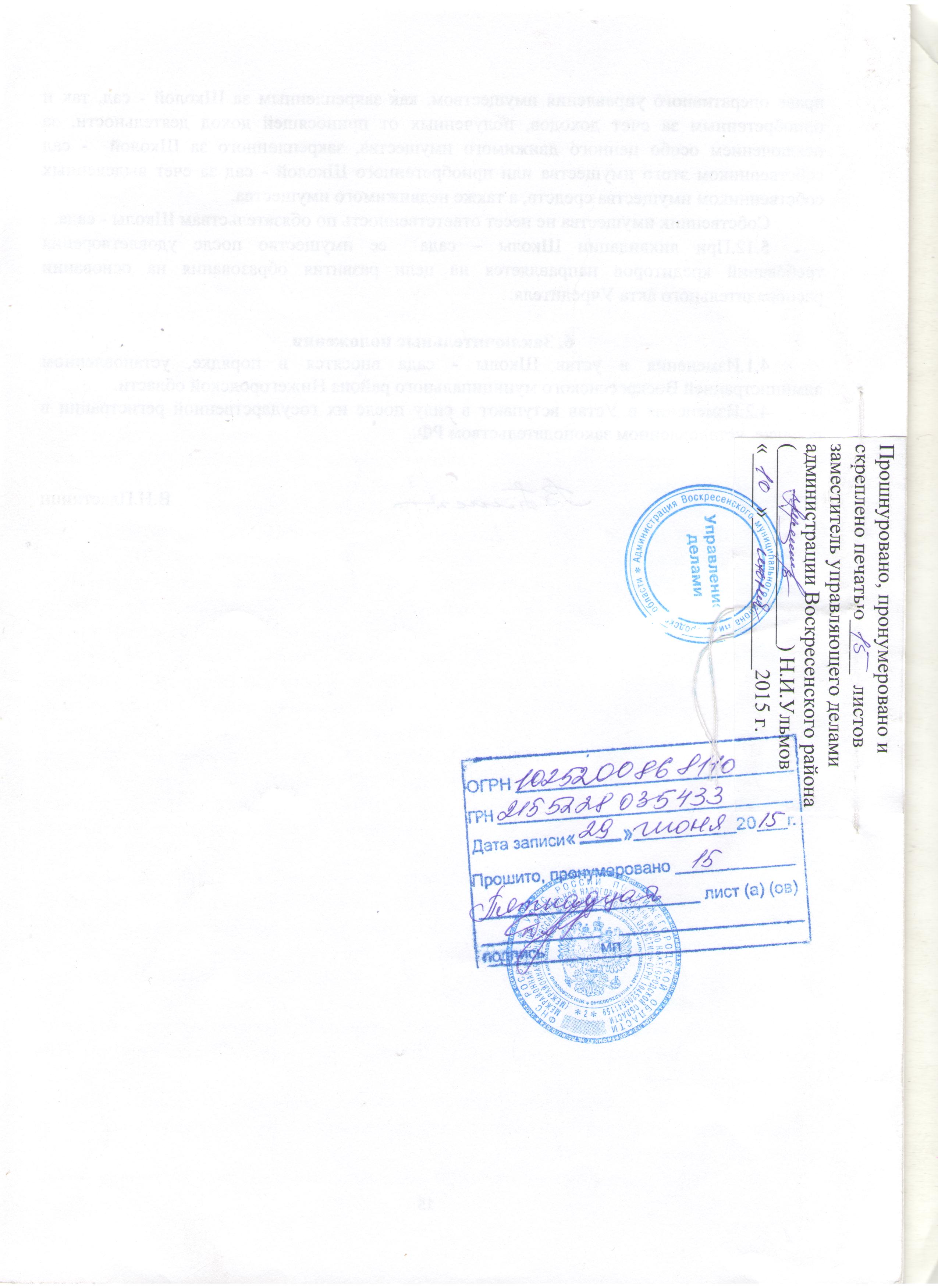 